 財務收支明細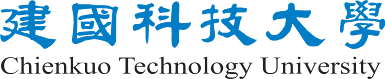 社團：	108年1月份日　　　期項　　　　目編號收入支出結餘備考100年11月01日上月結餘29,204100年11月09日社費-100×10人1,00030,204100年11月17日心靈成長營住宿費5,80025,404100年11月17日心靈成長營膳費5,20019,204100年11月17日社員大會補助款2,00021,204100年11月28日心靈成長營門票費3,89017,314100年11月28日溫馨關懷捐發票印刷費80016,514100年11月28日溫馨關懷捐發票活動餐費2,50014,014結　　　　　　　　　餘結　　　　　　　　　餘結　　　　　　　　　餘結　　　　　　　　　餘結　　　　　　　　　餘14,014製表人會計(總務)組會長指導老師